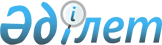 Об установлении квоты
					
			Утративший силу
			
			
		
					Постановление акимата Южно-Казахстанской области от 9 июля 2013 года № 182. Зарегистрировано Департаментом юстиции Южно-Казахстанской области 24 июля 2013 года № 2340. Утратило силу постановлением акимата Южно-Казахстанской области от 9 октября 2014 года № 325      Сноска. Утратило силу постановлением акимата Южно-Казахстанской области от 09.10.2014 № 325 (вводится в действие по истечении десяти календарных дней после дня его первого официального опубликования).

      В соответствии с постановлением Правительства Республики Казахстан от 29 марта 2013 года № 304 «Об утверждении Правил субсидирования на поддержку семеноводства» и приказом Министра сельского хозяйства Республики Казахстан от 13 мая 2013 года № 4-1/219 «Об утверждении квот за фактически приобретенные по рыночной стоимости объемы элитных семян по каждому виду семян на 2013 год, квот за фактически реализованные отечественным сельскохозяйственным товаропроизводителям по удешевленной стоимости объемы элитных семян кукурузы, подсолнечника, риса, сахарной свеклы, хлопчатника и саженцев по каждому виду саженцев для каждой области на 2013 год» и на основании протокола комиссии от 13 июня 2013 года № 1, акимат Южно-Казахстанской области ПОСТАНОВЛЯЕТ:

      1. 

Установить квоты:

      1) для каждого семеноводческого хозяйства и потребителя семян по каждому виду элитных семян согласно приложению 1 к настоящему постановлению;

      2) для каждого элитно-семеноводческого хозяйства по каждому виду элитных семян и саженцев согласно приложению 2 к настоящему постановлению.

      2. 

Настоящее постановление вводится в действие по истечении десяти календарных дней со дня первого официального опубликования.

      3. 

Контроль за исполнением настоящего постановления возложить на первого заместителя акима области Оспанова Б.С.

 

  Квота для каждого семеноводческого хозяйства и потребителя семян по каждому виду элитных семян

  Квота для каждого элитно-семеноводческого хозяйства по каждому виду элитных семян и саженцев

 
					© 2012. РГП на ПХВ «Институт законодательства и правовой информации Республики Казахстан» Министерства юстиции Республики Казахстан
				

      Аким областиА. МырзахметовПриложение 1

к постановлению акимата

Южно-Казахстанской области

от 9 июля 2013 года № 182№ п/пНаименование городов и районовНаименование семеноводческого хозяйства и потребителя семян виды культур (тонна)виды культур (тонна)пшеницасафлор1АрысПроизводственный кооператив "Монтайтас-астық" 102Производственный кооператив "Наурыз"153Крестьянское хозяйство "Жар" 74БайдибекТоварищество с ограниченной ответственностью "Ел-Нұр-Г" 404,315Производственный кооператив "Заречный" 246Товарищество с ограниченной ответственностью "Атамекен-Сарқырама" 607Производственный кооператив "Туйетас" 308Товарищество с ограниченной ответственностью "Ерсұлтан-Агро" 209Товарищество с ограниченной ответственностью "Үсіктас елі" 2010КазыгуртскийТоварищество с ограниченной ответственностью "Сапа-2002" 100811Производственный кооператив "Жарас-KZ" 2512Производственный кооператив "Байтугел" 1513Производственный кооператив "Айкожа" 2014Производственный кооператив "Тугейболат"2015Товарищество с ограниченной ответственностью "Аманкелді" 6016Товарищество с ограниченной ответственностью "Алтын-төбе" 2517ОрдабасынскийПроизводственный кооператив "Ынтымақ" 6518Производственный кооператив "Ақ-нұр" 2619Производственный кооператив "Ықылас-Темір" 2620СайрамскийПроизводственный кооператив "Өтеміс-ата" 2021Производственный кооператив "Жер ана" 1022Крестьянское хозяйство "Ескара-ата" 2023Производственный кооператив "Пошан-Ата" 524Производственный кооператив "Жиенбай-К"1025Производственный кооператив "Навруз-ХХІ" 1526Производственный кооператив "Сайрам-Астық"4027Производственный кооператив "Бирлашув" 528Производственный кооператив "Манкент-1" 2029Производственный кооператив "Имени О.Курбанов и К" 2030Производственный кооператив "Сарем" 1031ТолебийскийПроизводственный кооператив "Колхоз"Бірлік" 50432Товарищество с ограниченной ответственностью "Корпорация Атамекен" 4533Производственный кооператив "Қазығұрт" 4534Производственный кооператив "Даурен" 2035Крестьянское хозяйство "Ибтикар" 1636Производственный кооператив "Аксай" 2037Крестьянское хозяйство "Нурдаулет" 2038ТуркестанФермерское хозяйство "Югнак" 2539Товарищество с ограниченной ответственностью "ИСЖангир" 940ТюлькубасскийПроизводственный кооператив "Бес жал" 923,69Итого110045

Приложение 2 

к постановлению акимата 

Южно-Казахстанской области

от 9 июля 2013 года № 182 № п/пНазвание элитно-семеноводческого хозяйствавиды культур (тонна/штук)виды культур (тонна/штук)виды культур (тонна/штук)виды культур (тонна/штук)хлопчатник, включая І репродукциюхлопчатник, включая І репродукциюплодово-ягодные культурывиноградпри механическом методе оголенияпри химическом методе оголения плодово-ягодные культурывиноград1Производственный кооператив "Нысан" 1692Производственный кооператив "Кетебай" 309,43Крестьянское хозяйство "Кайнар" 14,488,64Товарищество с ограниченной ответственностью "Казахский научно-исследовательский институт хлопководства"49,25Товарищество с ограниченной ответственностью "Нур-Сармат"456Товарищество с ограниченной ответственностью "Сарыағаш жер сиы"206352543007Сарыагашский филиал товарищества с ограниченной ответственностью "Казахский научно-исследовательский институт плодоводства и виноградарства" 84421212498Товарищество с ограниченной ответственностью "Сарыағаш көшет"422651205499Товарищество с ограниченной ответственностью "Нео питомник"7052514955110Производственный кооператив "Кызыл-жар" 1612215702511Товарищество с ограниченной ответственностью "Теңге" 2650829122212Фермерское хозяйство "Каршыга" 59166104Итого58788,601904131100000